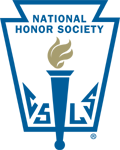 National Honor SocietyHarrison ChapterInformational MeetingTuesday, September 20, 2018Congratulations! You have met the initial scholarship requirement of a 3.2 GPA. If you wish to pursue membership in Harrison’s Chapter of the National Honor Society, you will need toComplete the NHS Application Cover Letter and Application Form 		- The Cover Letter and the Application Form must be typed.		- It is a fillable Word document available on Harrison’s webpage OR join the Google                    Classroom to find the information			http://harrison.evscschools.com/		Google Classroom code: k8jnu		- Select “Clubs” from the menu across the top.		- Select “National Honor Society” from the dropdown menu.		- Scroll down to find the Application, click on it, download it, and save it your computer.Additional Resources to help you are also available on Harrison’s webpage in the National Honor Society portion of Clubs, on the Google Classroom page, or on the National Honor Society’s homepage: https://www.nhs.us/students
	- NHS Selection Process – PowerPoint Presentation	- NHS Selection Process – Word Document		These resources explain the selection process and provide directions for 				completing the Leadership and Service form.RemindersThe deadline for turning in the Cover Letter with Leadership and Service Form, both typed, is Friday, September 15, 2017 BY 3:00 PM.Turn in the forms to Mrs. Smith (128D/E)No late forms will be accepted – no exceptionsIf you are absent, send your forms in with someone.All activities must have the signature of the adult sponsor.Do not wait until the last minute to complete and obtain signatures.Do not interrupt teachers in their classrooms to obtain signatures.Students will be notified of their acceptance in late October.If you need help, see Mrs. Smith or Mrs. Klinghagen.